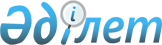 О внесении изменений в решение Шиелийского районного маслихата "О бюджете сельского округа Акмая на 2023-2025 годы" от 26 декабря 2022 года № 34/12
					
			С истёкшим сроком
			
			
		
					Решение Шиелийского районного маслихата Кызылординской области от 16 мая 2023 года № 3/36. Прекращено действие в связи с истечением срока
      Шиелийский районный маслихат РЕШИЛ:
      1. Внести в решение Шиелийского районного маслихата "О бюджете сельского округа Акмая на 2023-2025 годы" от 26 декабря 2022 года № 34/12 следующие изменения:
      пункт 1 изложить в новой редакции:
      "1. Утвердить бюджет сельского округа Акмая на 2023-2025 годы согласно приложениям 1, 2 и 3, в том числе на 2023 год в следующих объемах:
      1) доходы – 131 322 тысяч тенге, в том числе:
      налоговые поступления – 4 475 тысяч тенге;
      поступления трансфертов – 124 024 тысяч тенге;
      Неналогвые поступления – 2 823 тысяч тенге;
      2) затраты – 132 487,3 тысяч тенге;
      3) чистое бюджетное кредитование – 0;
      бюджетные кредиты – 0;
      погашение бюджетных кредитов – 0;
      4) сальдо по операциям с финансовыми активами – 0;
      приобретение финансовых активов – 0;
      поступления от продажи финансовых активов государства – 0;
      5) дефицит (профицит) бюджета – -1 165,3 тысяч тенге;
      6) финансирование дефицита (использование профицита) бюджета – 1 165,3 тысяч тенге;
      поступление займов – 0;
      погашение займов – 0;
      используемые остатки бюджетных средств – 1 165,3 тысяч тенге.";
      приложение 1 к указанному решению изложить в новой редакции согласно приложению к настоящему решению.
      2. Настоящее решение вводится в действие с 1 января 2023 года. Бюджет сельского округа Акмая на 2023 год
					© 2012. РГП на ПХВ «Институт законодательства и правовой информации Республики Казахстан» Министерства юстиции Республики Казахстан
				
      Председатель Шиелийского районного маслихата 

А.Жандарбеков
Приложение к решению
Шиелийского районного маслихата
от 16 мая 2023 года № 3/36Приложение 1 к решению
Шиелийского районного маслихата
от 26 декабря 2022 года № 34/12
Категория
Категория
Категория
Категория
Категория
Сумма, тысяч тенге
Класс 
Класс 
Класс 
Класс 
Сумма, тысяч тенге
Подкласс
Подкласс
Подкласс
Сумма, тысяч тенге
Наименование
Наименование
Сумма, тысяч тенге
1. Доходы
1. Доходы
131 322
1
Налоговые поступления
Налоговые поступления
4 475
01
Подоходный налог
Подоходный налог
145
2
Индивидуальный подоходный налог
Индивидуальный подоходный налог
145
04
Hалоги на собственность
Hалоги на собственность
4 330
1
Hалоги на имущество
Hалоги на имущество
310
4
Hалог на транспортные средства
Hалог на транспортные средства
4 020
2
Неналогвые поступления
Неналогвые поступления
2 823
06
Прочие неналоговые поступления
Прочие неналоговые поступления
2 823
1
Прочие неналоговые поступления
Прочие неналоговые поступления
2 823
4
Поступления трансфертов 
Поступления трансфертов 
124 024
02
Трансферты из вышестоящих органов государственного управления
Трансферты из вышестоящих органов государственного управления
124 024
3
Трансферты из районного (города областного значения) бюджета
Трансферты из районного (города областного значения) бюджета
124 024
Функциональные группы 
Функциональные группы 
Функциональные группы 
Функциональные группы 
Функциональные группы 
Сумма, тысяч тенге
Функциональные подгруппы
Функциональные подгруппы
Функциональные подгруппы
Функциональные подгруппы
Сумма, тысяч тенге
Администраторы бюджетных программ
Администраторы бюджетных программ
Администраторы бюджетных программ
Сумма, тысяч тенге
Бюджетные программы (подпрограммы)
Бюджетные программы (подпрограммы)
Сумма, тысяч тенге
Наименование
Сумма, тысяч тенге
2. Затраты
132 487,3
1
Государственные услуги общего характера
45 222
01
Представительные, исполнительные и другие органы, выполняющие общие функции государственного управления
45 222
124
Аппарат акима города районного значения, села, поселка, сельского округа
45 222
001
Услуги по обеспечению деятельности акима города районного значения, села, поселка, сельского округа
42 740
022
Капитальные расходы государственного органа
900
032
Капитальные расходы подведомственных государственных учреждений и организаций
1 582
7
Жилищно-коммунальное хозяйство
27 086,9
03
Благоустройство населенных пунктов
27 086,9
124
Аппарат акима города районного значения, села, поселка, сельского округа
27 086,9
008
Освещение улиц населенных пунктов
3 561
009
Обеспечение санитарии населенных пунктов
10
011
Благоустройство и озеленение населенных пунктов
23 515,9
8
Культура, спорт, туризм и информационное пространство
17 767
01
Деятельность в области культуры
17 767
124
Аппарат акима города районного значения, села, поселка, сельского округа
17 767
006
Поддержка культурно-досуговой работы на местном уровне
17 767
12
Транспорт и коммуникации
42 407
01
Автомобильный транспорт
42 407
124
Аппарат акима города районного значения, села, поселка, сельского округа
42 407
045
Капитальный и средний ремонт автомобильных дорог в городах районного значения, селах, поселках, сельских округах
10
057
Реализация мероприятий по социальной и инженерной инфраструктуре сельских поселений в рамках проекта "Ауыл ел бесігі"
42 397
15
Трансферты
4,4
01
Трансферты
4,4
124
Аппарат акима города районного значения, села, поселка, сельского округа
4,4
048
Возврат неиспользованных (недоиспользованных) целевых трансфертов
4,4
3.Чистое бюджетное кредитование
0
4. Сальдо по операциям с финансовыми активами
0
5. Дефицит (профицит) бюджета
-1 165,3
6. Финансирование дефицита (использование профицита) бюджета
1 165,3
8
Используемые остатки бюджетных средств
1 165,3
01
Остатки бюджетных средств
1 165,3
1
Свободные остатки бюджетных средств
1 165,3
001
Свободные остатки бюджетных средств
1 165,3